Юрчук Клара Ивановна27.12.1933 - 16.10.2012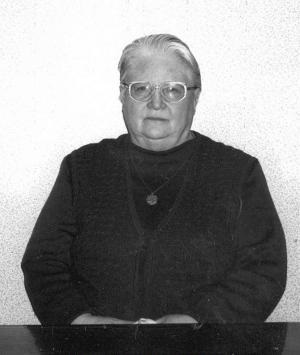 Доктор исторических наук, профессор кафедры отечественной средневековой и новой истории университета.  Ее успехи в области издания специальной литературы вообще и монографии, в частности, отмечены в комплексном труде «Имени Демидова …» в главе, подготовленной источниковедческой работой доктора исторических наук, профессора ЯрГУ М.А. Рутковского.Уважаемый читатель, Вам когда-нибудь доводилось общаться с представителями исчезающей теперь русской интеллигенции? Именно к ним принадлежала Клара Ивановна Юрчук (27 декабря 1933 .г - 16 октября 2012 г.) Она родилась в семье военного (сибирское село Шиткино в Иркутской области). Детство Клары Ивановны прошло в разъездах – отца переводили по службе в различные населенные пункты.Первые годы жизни К.И. Юрчук далеко не всегда были легкими - Великая Отечественная огнем и скорбью прошлась по всей нашей стране. Семейство Клары Ивановны, в ноябре 1944 года, осело в Каменце – Подольском, а потом и в Черновцах, где после полуголодных сибирских лет ощущалась некоторая продовольственная обеспеченность.Просто удивительно, как К.И. Юрчук смогла выучиться не только в школе (вплоть до шестого класса ей каждый год приходилось начинать на новом месте), но и закончить вуз, в подобных, мягко говоря, не способствующих получению образования, условиях войны и разрухи. Сила воли героини нашей публикации вела Клару Ивановну в последующие, также суровые для страны годы, к «рождению в качестве ученого». Здесь, в кавычках, даны слова К.И. Юрчук, произнесенные ей в день, когда автор публикации стал кандидатом наук (27 декабря 2006 г.)Клара Ивановна защитила кандидатскую диссертацию в 1975 году. 28 декабря 1993 г. К.И. Юрчук получила ученую степень доктора исторических наук. Начало трудовой деятельности начинается с 1956 г., а научно – педагогической – с 1967 года. Она стала доцентом (1979 г.), а потом - профессором исторического факультета с 1995 года, опубликовав по теме докторской диссертации 24 работы. Через полтора года, К.И. Юрчук выбрала основным местом трудовой деятельности, кафедру отечественной средневековой и новой истории (реорганизована, на базе кафедры отечественной истории).Так же нас интересует вся нераздельная, уникальная совокупность научных и социальных качеств профессора К.И. Юрчук. В общении Клара Ивановна очень отзывчивый, чуткий человек. Интересно, что она очень дорожила поддержкой коллектива кафедры отечественной средневековой и новой истории университета, ставшей ей практически родной и, при этом, сама всегда была готова проявить солидарность.К.И. Юрчук упоминается в особо ценных для нашего музея, мемуарах одного из первых доцентов alma mater М.Г. Мейеровича. Клара Ивановна, после окончания аспирантуры доктора исторических наук А.М. Пономарева, 1 сентября 1974 года, приехала в многопрофильный вуз, впоследствии гордо носящий имя П.Г. Демидова. Героиня нашей публикации, по приглашению своего научного руководителя, прибыла на кафедру истории СССР (ЯрГУ) из Черновицкого университета.Сравнению образовательного уровня студентов ее alma mater и нового места преподавания (с преимуществом последнего) посвящено интервью К.И. Юрчук в Университетской газете. Героиня публикации вспоминала, что ЯрГУ тогда только открывался, все сотрудники были новыми, создавалось ощущение чего – то гармоничного и органичного.Клара Ивановна весьма тонко, деликатно и, в то же время, целенаправленно, влилась в исследовательскую жизнь нашей alma mater. Ее успехи в области издания специальной литературы вообще и монографии, в частности, отмечены в комплексном труде «Имени Демидова …» в главе, подготовленной источниковедческой работой доктора исторических наук, профессора ЯрГУ М.А. Рутковского.Областью исследовательских интересов профессора К.И. Юрчук являлась история промышленного предпринимательства в России в XVIII – первой половине XIX вв. Именно Клара Ивановна впервые ввела подчеркнутый нами термин, в научный оборот отечественного источниковедения. В приведенном аспекте целесообразно сделать акцент на творческой гибкости интеллекта К.И. Юрчук.Здесь также имеется в виду идея о том, что сознание многих специалистов как бы солидаризируется с мышлением той эпохи, которую они постигают. Вероятно, именно упомянутым фактором можно объяснить то, практически забытое, дореволюционное благородство, которое проявляет Клара Ивановна к окружающим.Лунев Д.М. кандидат исторических наук, специалист музея истории ЯрГУ.Список историографических источников, в которых упоминается об исследовательской деятельности доктора исторических наук, профессора ЯрГУ К.И. ЮрчукЛунев Д.М. Краткая характеристика историографических источников, отражающая деятельность профессора А.М. Пономарева в ЯрГУ // Человек в пространстве культуры: межкультурные отношения и динамика национального развития: материалы 3 – й Международной научной конференции, посвященной основателю университета Павлу Григорьевичу Демидову и 1000 – летию г. Ярославля / отв. ред. В.В. Томашов; Яросл. гос. ун – т им. П.Г. Демидова. Ярославль: ЯрГУ, 2010. С. 163 – 165.Мейерович М.Г. У меня появилась мечта … Ярославль: Изд – во Александра Рутмана, 2004.Прохоров В. Родился доктор … в день рожденья // Северный край. 1994. 5 янв.Рутковский М.А. Научные исследования на современный уровень // Имени Демидова: Ярославский университет в его прошлом и настоящем / Под научной и общей редакцией В.Т. Анискова; Яросл. гос. ун – т. Ярославль: ЯрГУ, 1995. С. 403 – 474.Фираго А. Клара Юрчук: «Я вижу вас молодыми и красивыми» // Университетская газета. Июнь 2009 года. № 47.Хроника научной жизни исторического факультета /А.М. Селиванов, В.М. Марасанова; отв. ред. А.М. Селиванов / Яросл. гос. ун – т. Ярославль, 1997.Хроника научной жизни исторического факультета (1997 – 2003) / Авт. – сост. А.М. Селиванов; Яросл. гос. ун – т. Ярославль, 2004.Юрчук Клара Ивановна // Историки России. Кто есть кто в изучении отечественной истории / Авт. - сост. А.А. Чернобаев; Под ред. В.А. Динеса. Саратов, 1998. С. 424 – 425.Составил Д.М. Лунев, кандидат исторических наук, специалист музея истории ЯрГУ